Bulletin / Banner Change Transmittal Form[X]	Undergraduate Curriculum Council  [ ]	Graduate CouncilSigned paper copies of proposals submitted for consideration are no longer required. Please type approver name and enter date of approval.  Email completed proposals to curriculum@astate.edu for inclusion in curriculum committee agenda. 1.Contact Person (Name, Email Address, Phone Number)2.Proposed Change3.Effective Date4.Justification – Please provide details as to why this change is necessary. Bulletin ChangesUndergraduate Bulletin 2018-2019, pp. 294ffMajor in Theatre Bachelor of Arts
Emphasis in Acting
A complete 8-semester degree plan is available at https://www.astate.edu/info/academics/degrees/ The bulletin can be accessed at https://www.astate.edu/a/registrar/students/bulletins/ 295 Major in Theatre (cont.) Bachelor of Arts
Emphasis in Acting
A complete 8-semester degree plan is available at https://www.astate.edu/info/academics/degrees/ The bulletin can be accessed at https://www.astate.edu/a/registrar/students/bulletins/ 296 Major in Theatre Bachelor of Arts
Emphasis in Design Technology
A complete 8-semester degree plan is available at https://www.astate.edu/info/academics/degrees/ The bulletin can be accessed at https://www.astate.edu/a/registrar/students/bulletins/ 297 Page 298 & 299 are not included here because we already have a proposal that was approved which will be deleting the Emphasis in Directing. Major in Theatre Bachelor of Arts
Emphasis in Musical Theatre
A complete 8-semester degree plan is available at https://www.astate.edu/info/academics/degrees/ The bulletin can be accessed at https://www.astate.edu/a/registrar/students/bulletins/ 300 Major in Theatre (cont.) Bachelor of Arts
Emphasis in Musical Theatre
A complete 8-semester degree plan is available at https://www.astate.edu/info/academics/degrees/ The bulletin can be accessed at https://www.astate.edu/a/registrar/students/bulletins/ 301 For Academic Affairs and Research Use OnlyFor Academic Affairs and Research Use OnlyCIP Code:  Degree Code:Department Curriculum Committee ChairCOPE Chair (if applicable)Department Chair: Head of Unit (If applicable)                         College Curriculum Committee ChairUndergraduate Curriculum Council ChairCollege DeanGraduate Curriculum Committee ChairGeneral Education Committee Chair (If applicable)                         Vice Chancellor for Academic AffairsInstructions Please visit http://www.astate.edu/a/registrar/students/bulletins/index.dot and select the most recent version of the bulletin. Copy and paste all bulletin pages this proposal affects below. Follow the following guidelines for indicating necessary changes. *Please note: Courses are often listed in multiple sections of the bulletin. To ensure that all affected sections have been located, please search the bulletin (ctrl+F) for the appropriate courses before submission of this form. - Deleted courses/credit hours should be marked with a red strike-through (red strikethrough)- New credit hours and text changes should be listed in blue using enlarged font (blue using enlarged font). - Any new courses should be listed in blue bold italics using enlarged font (blue bold italics using enlarged font)You can easily apply any of these changes by selecting the example text in the instructions above, double-clicking the ‘format painter’ icon   , and selecting the text you would like to apply the change to.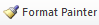 Please visit https://youtu.be/yjdL2n4lZm4 for more detailed instructions.University Requirements: See University General Requirements for Baccalaureate degrees (p. 44) First Year Making Connections Course: Sem. Hrs. THEA 1013, Making Connections in Theatre 3 General Education Requirements: Sem. Hrs. See General Education Curriculum for Baccalaureate degrees (p. 89) Students with this major must take the following: ART 2503, Fine Arts - Visual
MUS 2503, Fine Arts - Music (Required Departmental Gen. Ed. Option) 35 Major Requirements: Sem. Hrs. THEA 1011, Stage Makeup I 1 THEA 1213, Acting I 3 THEA 1223, Principles of Stage Design 3 THEA 2020, Production Practicum (must take twice) 0 THEA 2223, Fundamentals of Stagecraft 3 THEA 2243, Costume Construction 3 THEA 2273, Play Script Analysis 3 THEA 3251, Theatre Laboratory (must take five times) 5 THEA 3603, Directing I 3 THEA 4001, Professional Practice Seminar 1 THEA 4263, Theatre History I 3 THEA 4273, Theatre History II 3 Sub-total 31 Emphasis Area (Acting): Sem. Hrs. Select one of the following: THEA 4223, Scenic Design
THEA 4243, Costume Design
THEA 4303, Lighting Design
THEA 4413, Sound Design and Production 3 THEA 2010, Performance Practicum (must take twice) 0 THEA 2202, Voice and Movement I 2 THEA 2252, Musical Theatre Dance 2 THEA 3333, Acting II 3 Acting (select one of the following): THEA 4343, Acting in Song OR THEA 4363, Acting Shakespeare 3 Select seven credits from the following not taken as the Acting requirement: THEA 2242, Social Dance
 THEA 2262, Tap Dance
THEA 2272, Ballet Dance
THEA 2282, Jazz Dance
THEA 3213, Audition Techniques 
THEA 3243, Stage Combat
THEA 3273, Voice and Movement II 
THEA 4213, Acting on Camera 
THEA 4343, Acting in Song 
THEA 4363, Acting Shakespeare 7 Sub-total 20 Minor: Sem. Hrs. Minor 18 Electives: Sem. Hrs. Electives 13   31Total Required Hours: 120 University Requirements: See University General Requirements for Baccalaureate degrees (p. 44) First Year Making Connections Course: Sem. Hrs.THEA 1013, Making Connections in Theatre 3General Education Requirements: Sem. Hrs.See General Education Curriculum for Baccalaureate degrees (p. 89) Students with this major must take the following: ART 2503, Fine Arts - Visual
MUS 2503, Fine Arts - Music (Required Departmental Gen. Ed. Option) 35Major Requirements: Sem. Hrs.THEA 1011, Stage Makeup I 1THEA 1213, Acting I 3THEA 1223, Principles of Stage Design 3THEA 2020, Production Practicum (must take twice) 0THEA 2223, Fundamentals of Stagecraft 3THEA 2243, Costume Construction 3THEA 2273, Play Script Analysis 3THEA 3251, Theatre Laboratory (must take five times) 5THEA 3603, Directing I 3THEA 4001, Professional Practice Seminar 1THEA 4263, Theatre History I 3THEA 4273, Theatre History II 3Sub-total 31Emphasis Area (Design Technology): Sem. Hrs.Select two of the following: THEA 4223, Scenic Design
THEA 4243, Costume Design
THEA 4303, Lighting Design THEA 4413, Sound Design and Production 6THEA 2020, Production Practicum (must take twice) 0ART 1033, Drawing I 3ART 1043, Drawing II 3Design Technology (select eight credits from the following): THEA 2233, Stage Makeup II
THEA 2253, Stage Management
THEA 2263, Fashion HistoryTHEA 3253, Scenic Painting
THEA 3283, Computer Aided Design THEA 4233, Stage Makeup III
THEA 4253, Theatre Management 8Sub-total 20Minor: Sem. Hrs.Minor 18Electives: Sem. Hrs.Electives 13   31Total Required Hours: 120University Requirements: See University General Requirements for Baccalaureate degrees (p. 44) First Year Making Connections Course: Sem. Hrs. THEA 1013, Making Connections in Theatre 3 General Education Requirements: Sem. Hrs. See General Education Curriculum for Baccalaureate degrees (p. 89) Students with this major must take the following: ART 2503, Fine Arts - Visual
MUS 2503, Fine Arts - Music (Required Departmental Gen. Ed. Option) 35 Major Requirements: Sem. Hrs. THEA 1011, Stage Makeup I 1 THEA 1213, Acting I 3 THEA 1223, Principles of Stage Design 3 THEA 2020, Production Practicum (must take twice) 0 THEA 2223, Fundamentals of Stagecraft 3 THEA 2243, Costume Construction 3 THEA 2273, Play Script Analysis 3 THEA 3251, Theatre Laboratory (must take five times) 5 THEA 3603, Directing I 3 THEA 4001, Professional Practice Seminar 1 THEA 4263, Theatre History I 3 THEA 4273, Theatre History II 3 Sub-total 31 Emphasis Area (Musical Theatre): Sem. Hrs. Select one of the following: THEA 4223, Scenic Design
THEA 4243, Costume Design
THEA 4303, Lighting Design
THEA 4413, Sound Design and Production 3 Select either:
MUS 1511, Aural Theory I AND MUS 1513, Theory I AND MUS 1611, Keyboard Skills I OR
MUS 1503, Music Fundamentals AND MUS 1211, Elementary Piano 4-5 THEA 2010, Performance Practicum (must take twice) 0 THEA 2252, Musical Theatre Dance 2 THEA 3333, Acting II 3 THEA 4343, Acting in Song 3 MUSP 1112, Performance Applied Music (voice) 2 MUSP 3122, Performance Applied Music (voice) (must take twice) 4 Dance (select four credits from the following): THEA 2242, Social Dance 
THEA 2262, Tap Dance 
THEA 2272, Ballet Dance 
THEA 2282, Jazz Dance 4 Sub-total 25-26 Minor: Sem. Hrs. Minor 18 Electives: Sem. Hrs. Electives 7-8  25-26Total Required Hours: 120 